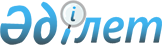 Қапшағай қалалық мәслихатының 2019 жылғы 26 желтоқсандағы № 63-227 "Қапшағай қаласының 2020-2022 жылдарға арналған бюджеті туралы" шешіміне өзгерістер енгізу туралыАлматы облысы Қапшағай қалалық мәслихатының 2020 жылғы 14 қыркүйектегі № 76-272 шешімі. Алматы облысы Әділет департаментінде 2020 жылы 16 қыркүйекте № 5657 болып тіркелді
      2008 жылғы 4 желтоқсандағы Қазақстан Республикасының Бюджет кодексінің 106-бабының 4-тармағына, "Қазақстан Республикасындағы жергілікті мемлекеттік басқару және өзін-өзі басқару туралы" 2001 жылғы 23 қаңтардағы Қазақстан Республикасы Заңының 6-бабының 1-тармағының 1) тармақшасына сәйкес, Қапшағай қалалық мәслихаты ШЕШІМ ҚАБЫЛДАДЫ:
      1. Қапшағай қалалық мәслихатының "Қапшағай қаласының 2020-2022 жылдарға арналған бюджеті туралы" 2019 жылғы 26 желтоқсандағы № 63-227 (Нормативтік құқықтық актілерді мемлекеттік тіркеу тізілімінде № 5385 тіркелген, 2020 жылдың 11 қаңтарында Қазақстан Республикасы нормативтік құқықтық актілерінің эталондық бақылау банкінде жарияланған) шешіміне келесі өзгерістер енгізілсін:
      көрсетілген шешімнің 1-тармағы жаңа редакцияда баяндалсын:
      "1. 2020-2022 жылдарға арналған қала бюджеті тиісінше осы шешімнің 1, 2, 3-қосымшаларына сәйкес, оның ішінде 2020 жылға келесі көлемдерде бекітілсін:
      1) кірістер 12 198 452 мың теңге, оның ішінде:
      салықтық түсімдер 3 278 703 мың теңге;
      салықтық емес түсімдер 28 624 мың теңге;
      негізгі капиталды сатудан түсетін түсімдер 255 086 мың теңге;
      трансферттер түсімі 8 636 039 мың теңге, оның ішінде:
      төмен тұрған мемлекеттiк басқару органдарынан трансферттер 10 мың теңге;
      мемлекеттiк басқарудың жоғары тұрған органдарынан түсетiн трансферттер 8 636 029 мың теңге, оның ішінде:
      ағымдағы нысаналы трансферттер 4 350 642 мың теңге;
      нысаналы даму трансферттері 1 755 693 мың теңге;
      субвенциялар 2 529 694 мың теңге;
      2) шығындар 14 860 015 мың теңге;
      3) таза бюджеттік кредиттеу 22 892 мың теңге, оның ішінде:
      бюджеттік кредиттер 28 334 мың теңге;
      бюджеттік кредиттерді өтеу 5 442 мың теңге;
      4) қаржы активтерімен операциялар бойынша сальдо 0 теңге;
      5) бюджет тапшылығы (профициті) (-) 2 684 455 мың теңге;
      6) бюджет тапшылығын қаржыландыру (профицитін пайдалану) 2 684 455 мың теңге.".
      2. Көрсетілген шешімнің 1-қосымшасы осы шешімнің қосымшасына сәйкес жаңа редакцияда баяндалсын.
      3. Осы шешімнің орындалуын бақылау қалалық мәслихаттың "Әлеуметтік-экономикалық дамыту, бюджет, өндіріс, шағын және орта кәсіпкерлікті дамыту жөніндегі" тұрақты комиссиясына жүктелсін.
      4. Осы шешім 2020 жылдың 1 қаңтарынан бастап қолданысқа енгізіледі. 2020 жылға арналған қала бюджеті
					© 2012. Қазақстан Республикасы Әділет министрлігінің «Қазақстан Республикасының Заңнама және құқықтық ақпарат институты» ШЖҚ РМК
				
      Қапшағай қалалық мәслихаттың

      сессия төрағасы

Б. Абенов

      Қапшағай қалалық маслихатының

      хатшысы

К. Ахметтаев
Қапшағай қалалық мәслихатының 2020 жылғы 14 қыркүйектегі № 76-272 шешіміне қосымшаҚапшағай қалалық мәслихатының 2019 жылғы 26 желтоқсандағы № 63-227 шешіміне 1-қосымша
Санаты
Санаты
Санаты
Санаты
Сомасы, мың теңге
Сыныбы
Сыныбы
Сыныбы
Сомасы, мың теңге
Ішкі сыныбы
Ішкі сыныбы
Сомасы, мың теңге
Атауы
Сомасы, мың теңге
І. Кірістер
12 198 452
1
Салықтық түсімдер
3 278 703
01
Табыс салығы
1 016 255
1
Корпоративтік табыс салығы
897 614
2
Жеке табыс салығы
118 641
03
Әлеуметтiк салық
1 087 981
1
Әлеуметтiк салық
1 087 981
04
Меншікке салынатын салықтар
911 719
1
Мүлiкке салынатын салықтар
586 740
3
Жер салығы
110 480
4
Көлік құралдарына салынатын салық
213 299
5
Бірыңғай жер салығы
1 200
05
Тауарларға, жұмыстарға және қызметтерге салынатын iшкi салықтар
241 648
2
Акциздер
11 000
3
Табиғи және басқа да ресурстарды пайдаланғаны үшiн түсетiн түсiмдер
22 500
4
Кәсіпкерлік және кәсіби қызметті жүргізгені үшін алынатын алымдар
208 148
08
Заңдық мәнді іс-әрекеттерді жасағаны және (немесе) оған уәкілеттігі бар мемлекеттік органдар немесе лауазымды адамдар құжаттар бергені үшін алынатын міндетті төлемдер
21 100
1
Мемлекеттік баж
21 100
2
Салықтық емес түсімдер
28 624
01
Мемлекеттік меншіктен түсетін кірістер 
11 118
5
Мемлекет меншігіндегі мүлікті жалға беруден түсетін кірістер
11 118
04
Мемлекеттік бюджеттен қаржыландырылатын, сондай-ақ Қазақстан Республикасы Ұлттық Банкінің бюджетінен (шығыстар сметасынан) қамтылатын және қаржыландырылатын мемлекеттік мекемелер салатын айыппұлдар, өсімпұлдар, санкциялар, өндіріп алулар
7 506
1
Мұнай секторы ұйымдарынан және Жәбірленушілерге өтемақы қорына түсетін түсімдерді қоспағанда, мемлекеттік бюджеттен қаржыландырылатын, сондай-ақ Қазақстан Республикасы Ұлттық Банкінің бюджетінен (шығыстар сметасынан) қамтылатын және қаржыландырылатын мемлекеттік мекемелер салатын айыппұлдар, өсімпұлдар, санкциялар, өндіріп алулар
7 506
06
Басқа да салықтық емес түсiмдер
10 000
1
Басқа да салықтық емес түсiмдер
10 000
3
Негізгі капиталды сатудан түсетін түсімдер
255 086
01
Мемлекеттік мекемелерге бекітілген мемлекеттік мүлікті сату
195 086
1
Мемлекеттік мекемелерге бекітілген мемлекеттік мүлікті сату
195 086
03
Жерді және материалдық емес активтерді сату
60 000
1
Жерді сату
60 000
4
Трансферттердің түсімдері 
8 636 039
01
Төмен тұрған мемлекеттiк басқару органдарынан трансферттер 
10
3
Аудандық маңызы бар қалалардың, ауылдардың, кенттердің, аулдық округтардың бюджеттерінен трансферттер
10
02
Мемлекеттiк басқарудың жоғары тұрған органдарынан түсетiн трансферттер
8 636 029
2
Облыстық бюджеттен түсетін трансферттер
8 636 029
Функционалдық топ
Функционалдық топ
Функционалдық топ
Функционалдық топ
Функционалдық топ
Сомасы, мың теңге
Кіші функция
Кіші функция
Кіші функция
Кіші функция
Сомасы, мың теңге
Бюджеттік бағдарламалардың әкімшісі
Бюджеттік бағдарламалардың әкімшісі
Бюджеттік бағдарламалардың әкімшісі
Сомасы, мың теңге
Бағдарлама
Бағдарлама
Сомасы, мың теңге
Атауы
Сомасы, мың теңге
II. Шығындар
14 860 015
01
Жалпы сипаттағы мемлекеттiк қызметтер 
377 875
1
Мемлекеттiк басқарудың жалпы функцияларын орындайтын өкiлдi, атқарушы және басқа органдар
329 174
112
Аудан (облыстық маңызы бар қала) мәслихатының аппараты
28 376
001
Аудан (облыстық маңызы бар қала) мәслихатының қызметін қамтамасыз ету жөніндегі қызметтер
19 826
003
Мемлекеттік органның күрделі шығыстары
8 550
122
Аудан (облыстық маңызы бар қала) әкімінің аппараты
300 798
001
Аудан (облыстық маңызы бар қала) әкімінің қызметін қамтамасыз ету жөніндегі қызметтер
234 925
003
Мемлекеттік органның күрделі шығыстары
20 440
113
Төменгі тұрған бюджеттерге берілетін нысаналы ағымдағы трансферттер
45 433
2
Қаржылық қызмет
24 170
452
Ауданның (облыстық маңызы бар қаланың) қаржы бөлімі
24 170
001
Ауданның (облыстық маңызы бар қаланың) бюджетін орындау және коммуналдық меншігін басқару саласындағы мемлекеттік саясатты іске асыру жөніндегі қызметтер
19 095
003
Салық салу мақсатында мүлікті бағалауды жүргізу
3 355
010
Жекешелендіру, коммуналдық меншікті басқару, жекешелендіруден кейінгі қызмет және осыған байланысты дауларды реттеу
1 040
018
Мемлекеттік органның күрделі шығыстары
680
5
Жоспарлау және статистикалық қызмет
24 531
453
Ауданның (облыстық маңызы бар қаланың) экономика және бюджеттік жоспарлау бөлімі
24 531
001
Экономикалық саясатты, мемлекеттік жоспарлау жүйесін қалыптастыру және дамыту саласындағы мемлекеттік саясатты іске асыру жөніндегі қызметтер
24 231
004
Мемлекеттік органның күрделі шығыстары
300
02
Қорғаныс
18 838
1
Әскери мұқтаждар
14 860
122
Аудан (облыстық маңызы бар қала) әкімінің аппараты
14 860
005
Жалпыға бірдей әскери міндетті атқару шеңберіндегі іс-шаралар
14 860
2
Төтенше жағдайлар жөнiндегi жұмыстарды ұйымдастыру
3 978
122
Аудан (облыстық маңызы бар қала) әкімінің аппараты
3 978
007
Аудандық (қалалық) ауқымдағы дала өрттерінің, сондай-ақ мемлекеттік өртке қарсы қызмет органдары құрылмаған елдi мекендерде өрттердің алдын алу және оларды сөндіру жөніндегі іс-шаралар
3 978
03
Қоғамдық тәртіп, қауіпсіздік, құқықтық, сот, қылмыстық-атқару қызметі
12 719
9
Қоғамдық тәртіп және қауіпсіздік саласындағы басқа да қызметтер
12 719
485
Ауданның (облыстық маңызы бар қаланың) жолаушылар көлігі және автомобиль жолдары бөлімі
12 719
021
Елдi мекендерде жол қозғалысы қауiпсiздiгін қамтамасыз ету
12 719
04
Бiлiм беру
6 237 879
1
Мектепке дейiнгi тәрбие және оқыту
1 035 294
464
Ауданның (облыстық маңызы бар қаланың) білім бөлімі
1 035 294
009
Мектепке дейінгі тәрбие мен оқыту ұйымдарының қызметін қамтамасыз ету
263 975
040
Мектепке дейінгі білім беру ұйымдарында мемлекеттік білім беру тапсырысын іске асыруға
771 319
2
Бастауыш, негізгі орта және жалпы орта білім беру
4 567 586
464
Ауданның (облыстық маңызы бар қаланың) білім бөлімі
4 327 560
003
Жалпы білім беру
4 174 247
006
Балаларға қосымша білім беру
153 313
465
Ауданның (облыстық маңызы бар қаланың) дене шынықтыру және спорт бөлімі
240 026
017
Балалар мен жасөспірімдерге спорт бойынша қосымша білім беру
240 026
9
Бiлiм беру саласындағы өзге де қызметтер
634 999
464
Ауданның (облыстық маңызы бар қаланың) білім бөлімі
634 999
001
Жергілікті деңгейде білім беру саласындағы мемлекеттік саясатты іске асыру жөніндегі қызметтер
12 422
004
Ауданның (облыстық маңызы бар қаланың) мемлекеттік білім беру мекемелерінде білім беру жүйесін ақпараттандыру
17 250
005
Ауданның (облыстық маңызы бар қаланың) мемлекеттік білім беру мекемелер үшін оқулықтар мен оқу-әдiстемелiк кешендерді сатып алу және жеткізу
85 874
007
Аудандық (қалалық) ауқымдағы мектеп олимпиадаларын және мектептен тыс іс-шараларды өткiзу
1 674
012
Мемлекеттік органның күрделі шығыстары
188
015
Жетім баланы (жетім балаларды) және ата-аналарының қамқорынсыз қалған баланы (балаларды) күтіп-ұстауға қамқоршыларға (қорғаншыларға) ай сайынға ақшалай қаражат төлемі
44 200
067
Ведомстволық бағыныстағы мемлекеттік мекемелерінің және ұйымдарының күрделі шығыстары
473 391
06
Әлеуметтiк көмек және әлеуметтiк қамсыздандыру
1 024 873
1
Әлеуметтiк қамсыздандыру
397 137
451
Ауданның (облыстық маңызы бар қаланың) жұмыспен қамту және әлеуметтік бағдарламалар бөлімі
388 520
005
Мемлекеттік атаулы әлеуметтік көмек 
388 520
464
Ауданның (облыстық маңызы бар қаланың) білім бөлімі
8 617
030
Патронат тәрбиешілерге берілген баланы (балаларды) асырап бағу 
8 617
2
Әлеуметтiк көмек
554 675
451
Ауданның (облыстық маңызы бар қаланың) жұмыспен қамту және әлеуметтік бағдарламалар бөлімі
554 675
002
Жұмыспен қамту бағдарламасы
340 111
004
Ауылдық жерлерде тұратын денсаулық сақтау, білім беру, әлеуметтік қамтамасыз ету, мәдениет, спорт және ветеринар мамандарына отын сатып алуға Қазақстан Республикасының заңнамасына сәйкес әлеуметтік көмек көрсету
5 620
006
Тұрғын үйге көмек көрсету
5 700
007
Жергілікті өкілетті органдардың шешімі бойынша мұқтаж азаматтардың жекелеген топтарына әлеуметтік көмек
53 342
010
Үйден тәрбиеленіп оқытылатын мүгедек балаларды материалдық қамтамасыз ету
2 418
014
Мұқтаж азаматтарға үйде әлеуметтiк көмек көрсету
40 942
017
Оңалтудың жеке бағдарламасына сәйкес мұқтаж мүгедектердi мiндеттi гигиеналық құралдармен қамтамасыз ету, қозғалуға қиындығы бар бірінші топтағы мүгедектерге жеке көмекшінің және есту бойынша мүгедектерге қолмен көрсететiн тіл маманының қызметтерін ұсыну
70 276
023
Жұмыспен қамту орталықтарының қызметін қамтамасыз ету
36 266
9
Әлеуметтiк көмек және әлеуметтiк қамтамасыз ету салаларындағы өзге де қызметтер
73 061
451
Ауданның (облыстық маңызы бар қаланың) жұмыспен қамту және әлеуметтік бағдарламалар бөлімі
42 561
001
Жергілікті деңгейде халық үшін әлеуметтік бағдарламаларды жұмыспен қамтуды қамтамасыз етуді іске асыру саласындағы мемлекеттік саясатты іске асыру жөніндегі қызметтер
29 764
011
Жәрдемақыларды және басқа да әлеуметтік төлемдерді есептеу, төлеу мен жеткізу бойынша қызметтерге ақы төлеу
8 257
021
Мемлекеттік органның күрделі шығыстары
300
050
Қазақстан Республикасында мүгедектердің құқықтарын қамтамасыз етуге және өмір сүру сапасын жақсарту
4 052
067
Ведомстволық бағыныстағы мемлекеттік мекемелер мен ұйымдардың күрделі шығыстары
188
487
Ауданның (облыстық маңызы бар қаланың) тұрғын үй-коммуналдық шаруашылық және тұрғын үй инспекциясы бөлімі
30 500
094
Әлеуметтік көмек ретінде тұрғын үй сертификаттарын беру 
30 000
097
Сенім білдірілген агенттің тұрғын үй сертификаттарын беру бойынша (бюджеттік кредит түріндегі әлеуметтік қолдау) қызметтеріне ақы төлеу
500
07
Тұрғын үй-коммуналдық шаруашылық
3 450 667
1
Тұрғын үй шаруашылығы
1 516 501
467
Ауданның (облыстық маңызы бар қаланың) құрылыс бөлімі
1 077 910
003
Коммуналдық тұрғын үй қорының тұрғын үйін жобалау және (немесе) салу, реконструкциялау
950 134
004
Инженерлік-коммуникациялық инфрақұрылымды жобалау, дамыту және (немесе) жайластыру
127 776
487
Ауданның (облыстық маңызы бар қаланың) тұрғын үй-коммуналдық шаруашылық және тұрғын үй инспекциясы бөлімі
438 591
001
Тұрғын үй-коммуналдық шаруашылық және тұрғын үй қоры саласында жергілікті деңгейде мемлекеттік саясатты іске асыру бойынша қызметтер
15 536
003
Мемлекеттік органның күрделі шығыстары
300
005
Мемлекеттік тұрғын үй қорын сақтауды ұйымдастыру
69
006
Азаматтардың жекелеген санаттарын тұрғын үймен қамтамасыз ету
5 000
032
Ведомстволық бағыныстағы мемлекеттік мекемелер мен ұйымдардың күрделі шығыстары
73 000
070
Қазақстан Республикасында төтенше жағдай режимінде коммуналдық қызметтерге ақы төлеу бойынша халықтың төлемдерін өтеу
337 256
113
Төменгі тұрған бюджеттерге берілетін нысаналы ағымдағы трансферттер
7 430
2
Коммуналдық шаруашылық
734 956
487
Ауданның (облыстық маңызы бар қаланың) тұрғын үй-коммуналдық шаруашылық және тұрғын үй инспекциясы бөлімі
734 956
029
Сумен жабдықтау және су бұру жүйелерін дамыту
734 956
3
Елді-мекендерді көркейту
1 199 210
487
Ауданның (облыстық маңызы бар қаланың) тұрғын үй-коммуналдық шаруашылық және тұрғын үй инспекциясы бөлімі
1 199 210
017
Елдi мекендердiң санитариясын қамтамасыз ету
96 974
025
Елдi мекендердегі көшелердi жарықтандыру
84 626
030
Елді мекендерді абаттандыру және көгалдандыру
1 013 388
031
Жерлеу орындарын ұстау және туыстары жоқ адамдарды жерлеу
4 222
08
Мәдениет, спорт, туризм және ақпараттық кеңістiк
174 070
1
Мәдениет саласындағы қызмет
91 952
455
Ауданның (облыстық маңызы бар қаланың) мәдениет және тілдерді дамыту бөлімі
91 952
003
Мәдени-демалыс жұмысын қолдау
91 952
2
Спорт
14 949
465
Ауданның (облыстық маңызы бар қаланың) дене шынықтыру және спорт бөлімі
12 111
001
Жергілікті деңгейде дене шынықтыру және спорт саласындағы мемлекеттік саясатты іске асыру жөніндегі қызметтер
7 149
004
Мемлекеттік органның күрделі шығыстары
188
006
Аудандық (облыстық маңызы бар қалалық) деңгейде спорттық жарыстар өткiзу
812
007
Әртүрлi спорт түрлерi бойынша аудан (облыстық маңызы бар қала) құрама командаларының мүшелерiн дайындау және олардың облыстық спорт жарыстарына қатысуы
3 586
032
Ведомстволық бағыныстағы мемлекеттік мекемелер мен ұйымдардың күрделі шығыстары
376
467
Ауданның (облыстық маңызы бар қаланың) құрылыс бөлімі
2 838
008
Cпорт объектілерін дамыту
2 838
3
Ақпараттық кеңiстiк
43 290
455
Ауданның (облыстық маңызы бар қаланың) мәдениет және тілдерді дамыту бөлімі
30 679
006
Аудандық (қалалық) кiтапханалардың жұмыс iстеуi
29 644
007
Мемлекеттiк тiлдi және Қазақстан халқының басқа да тiлдерін дамыту
1 035
456
Ауданның (облыстық маңызы бар қаланың) ішкі саясат бөлімі
12 611
002
Мемлекеттік ақпараттық саясат жүргізу жөніндегі қызметтер
12 611
9
Мәдениет, спорт, туризм және ақпараттық кеңiстiктi ұйымдастыру жөнiндегi өзге де қызметтер
23 879
455
Ауданның (облыстық маңызы бар қаланың) мәдениет және тілдерді дамыту бөлімі
9 264
001
Жергілікті деңгейде тілдерді және мәдениетті дамыту саласындағы мемлекеттік саясатты іске асыру жөніндегі қызметтер
6 848
010
Мемлекеттік органның күрделі шығыстары
188
032
Ведомстволық бағыныстағы мемлекеттік мекемелерінің және ұйымдарының күрделі шығыстары
2 228
456
Ауданның (облыстық маңызы бар қаланың) ішкі саясат бөлімі
14 615
001
Жергілікті деңгейде ақпарат, мемлекеттілікті нығайту және азаматтардың әлеуметтік сенімділігін қалыптастыру саласында мемлекеттік саясатты іске асыру жөніндегі қызметтер
14 427
006
Мемлекеттік органның күрделі шығыстары
188
09
Отын-энергетика кешенi және жер қойнауын пайдалану
1 053 639
1
Отын және энергетика
1 053 639
487
Ауданның (облыстық маңызы бар қаланың) тұрғын үй-коммуналдық шаруашылық және тұрғын үй инспекциясы бөлімі
1 053 639
009
Жылу-энергетикалық жүйені дамыту
1 053 639
10
Ауыл, су, орман, балық шаруашылығы, ерекше қорғалатын табиғи аумақтар, қоршаған ортаны және жануарлар дүниесін қорғау, жер қатынастары
70 392
1
Ауыл шаруашылығы
55 213
462
Ауданның (облыстық маңызы бар қаланың) ауыл шаруашылығы бөлімі
12 834
001
Жергілікті деңгейде ауыл шаруашылығы саласындағы мемлекеттік саясатты іске асыру жөніндегі қызметтер
12 646
006
Мемлекеттік органның күрделі шығыстары
188
467
Ауданның (облыстық маңызы бар қаланың) құрылыс бөлімі
40 000
010
Ауыл шаруашылығы объектілерін дамыту
40 000
473
Ауданның (облыстық маңызы бар қаланың) ветеринария бөлімі
2 379
001
Жергілікті деңгейде ветеринария саласындағы мемлекеттік саясатты іске асыру жөніндегі қызметтер
2 269
003
Мемлекеттік органның күрделі шығыстары
110
6
Жер қатынастары
12 737
463
Ауданның (облыстық маңызы бар қаланың) жер қатынастары бөлімі
12 737
001
Аудан (облыстық маңызы бар қала) аумағында жер қатынастарын реттеу саласындағы мемлекеттік саясатты іске асыру жөніндегі қызметтер
12 549
007
Мемлекеттік органның күрделі шығыстары
188
9
Ауыл, су, орман, балық шаруашылығы, қоршаған ортаны қорғау және жер қатынастары саласындағы басқа да қызметтер
2 442
453
Ауданның (облыстық маңызы бар қаланың) экономика және бюджеттік жоспарлау бөлімі
2 442
099
Мамандарға әлеуметтік қолдау көрсету жөніндегі шараларды іске асыру
2 442
11
Өнеркәсіп, сәулет, қала құрылысы және құрылыс қызметі
24 596
2
Сәулет, қала құрылысы және құрылыс қызметі
24 596
467
Ауданның (облыстық маңызы бар қаланың) құрылыс бөлімі
13 567
001
Жергілікті деңгейде құрылыс саласындағы мемлекеттік саясатты іске асыру жөніндегі қызметтер
13 379
017
Мемлекеттік органның күрделі шығыстары
188
468
Ауданның (облыстық маңызы бар қаланың) сәулет және қала құрылысы бөлімі
11 029
001
Жергілікті деңгейде сәулет және қала құрылысы саласындағы мемлекеттік саясатты іске асыру жөніндегі қызметтер
10 841
004
Мемлекеттік органның күрделі шығыстары
188
12
Көлiк және коммуникация
1 363 277
1
Автомобиль көлiгi
1 298 508
485
Ауданның (облыстық маңызы бар қаланың) жолаушылар көлігі және автомобиль жолдары бөлімі
1 298 508
023
Автомобиль жолдарының жұмыс істеуін қамтамасыз ету
164 532
045
Аудандық маңызы бар автомобиль жолдарын және елді-мекендердің көшелерін күрделі және орташа жөндеу
1 133 976
9
Көлiк және коммуникациялар саласындағы өзге де қызметтер
64 769
485
Ауданның (облыстық маңызы бар қаланың) жолаушылар көлігі және автомобиль жолдары бөлімі
64 769
001
Жергілікті деңгейде жолаушылар көлігі және автомобиль жолдары саласындағы мемлекеттік саясатты іске асыру жөніндегі қызметтер
7 881
003
Мемлекеттік органның күрделі шығыстары
188
037
Әлеуметтік маңызы бар қалалық (ауылдық), қала маңындағы және ауданішілік қатынастар бойынша жолаушылар тасымалдарын субсидиялау
56 700
13
Басқалар
1 008 847
3
Кәсiпкерлiк қызметтi қолдау және бәсекелестікті қорғау
12 237
469
Ауданның (облыстық маңызы бар қаланың) кәсіпкерлік бөлімі
12 237
001
Жергілікті деңгейде кәсіпкерлікті дамыту саласындағы мемлекеттік саясатты іске асыру жөніндегі қызметтер
12 049
004
Мемлекеттік органның күрделі шығыстары
188
9
Басқалар
996 610
452
Ауданның (облыстық маңызы бар қаланың) қаржы бөлімі
327 190
012
Ауданның (облыстық маңызы бар қаланың) жергілікті атқарушы органының резерві 
327 190
487
Ауданның (облыстық маңызы бар қаланың) тұрғын үй-коммуналдық шаруашылық және тұрғын үй инспекциясы бөлімі
669 420
043
Өңірлерді дамытудың 2025 жылға дейінгі мемлекеттік бағдарламасы шеңберінде инженерлік инфрақұрылымды дамыту
669 420
14
Борышқа қызмет көрсету
2 882
1
Борышқа қызмет көрсету
2 882
452
Ауданның (облыстық маңызы бар қаланың) қаржы бөлімі
2 882
013
Жергілікті атқарушы органдардың облыстық бюджеттен қарыздар бойынша сыйақылар мен өзге де төлемдерді төлеу бойынша борышына қызмет көрсету
2 882
15
Трансферттер
39 461
1
Трансферттер
39 461
452
Ауданның (облыстық маңызы бар қаланың) қаржы бөлімі
39 461
006
Пайдаланылмаған (толық пайдаланылмаған) нысаналы трансферттерді қайтару
2 457
024
Заңнаманы өзгертуге байланысты жоғары тұрған бюджеттің шығындарын өтеуге төменгі тұрған бюджеттен ағымдағы нысаналы трансферттер
14 986
038
Субвенциялар
8 000
054
Қазақстан Республикасының Ұлттық қорынан берілетін нысаналы трансферт есебінен республикалық бюджеттен бөлінген пайдаланылмаған (түгел пайдаланылмаған) нысаналы трансферттердің сомасын қайтару
14 018
Функционалдық топ
Функционалдық топ
Функционалдық топ
Функционалдық топ
Функционалдық топ
Сомасы, мың теңге
Кіші функция
Кіші функция
Кіші функция
Кіші функция
Сомасы, мың теңге
Бюджеттік бағдарламалардың әкімшісі
Бюджеттік бағдарламалардың әкімшісі
Бюджеттік бағдарламалардың әкімшісі
Сомасы, мың теңге
Бағдарлама
Бағдарлама
Сомасы, мың теңге
Атауы
Сомасы, мың теңге
III. Таза бюджеттік кредиттеу
22 892
Бюджеттік кредиттер
28 334
06
Әлеуметтiк көмек және әлеуметтiк қамсыздандыру
20 000
9
Әлеуметтiк көмек және әлеуметтiк қамтамасыз ету салаларындағы өзге де қызметтер
20 000
487
Ауданның (облыстық маңызы бар қаланың) тұрғын үй-коммуналдық шаруашылық және тұрғын үй инспекциясы бөлімі
20 000
095
Әлеуметтік қолдау ретінде тұрғын үй сертификаттарын беру үшін бюджеттік кредиттер
20 000
10
Ауыл, су, орман, балық шаруашылығы, ерекше қорғалатын табиғи аумақтар, қоршаған ортаны және жануарлар дүниесін қорғау, жер қатынастары
8 334
9
Ауыл, су, орман, балық шаруашылығы, қоршаған ортаны қорғау және жер қатынастары саласындағы басқа да қызметтер
8 334
453
Ауданның (облыстық маңызы бар қаланың) экономика және бюджеттік жоспарлау бөлімі
8 334
006
Мамандарды әлеуметтік қолдау шараларын іске асыру үшін бюджеттік кредиттер
8 334
Санаты
Санаты
Санаты
Санаты
Сомасы, мың теңге
Сыныбы
Сыныбы
Сыныбы
Сомасы, мың теңге
Ішкі сыныбы
Ішкі сыныбы
Сомасы, мың теңге
Атауы
Сомасы, мың теңге
5
Бюджеттік кредиттерді өтеу
5 442
01
Бюджеттік кредиттерді өтеу
5 442
1
Мемлекеттік бюджеттен берілген бюджеттік кредиттерді өтеу
5 442
Функционалдық топ
Функционалдық топ
Функционалдық топ
Функционалдық топ
Функционалдық топ
Сомасы, мың теңге
Кіші функция
Кіші функция
Кіші функция
Кіші функция
Сомасы, мың теңге
Бюджеттік бағдарламалардың әкімшісі
Бюджеттік бағдарламалардың әкімшісі
Бюджеттік бағдарламалардың әкімшісі
Сомасы, мың теңге
Бағдарлама
Бағдарлама
Сомасы, мың теңге
Атауы
Сомасы, мың теңге
IV. Қаржы активтерiмен операциялар бойынша сальдо
0
Санаты
Санаты
Санаты
Санаты
Сомасы, мың теңге
Сыныбы
Сыныбы
Сыныбы
Сомасы, мың теңге
Ішкі сыныбы
Ішкі сыныбы
Сомасы, мың теңге
Атауы
Сомасы, мың теңге
V. Бюджет тапшылығы (профициті)
-2 684 455
VI. Бюджет тапшылығын қаржыландыру (профицитiн пайдалану)
2 684 455
7
Қарыздар түсімі
2 541 636
01
Мемлекеттік ішкі қарыздар
2 541 636
2
Қарыз алу келісім-шарттары
2 541 636
8
Бюджет қаражаттарының пайдаланылатын қалдықтары
340 495
01
Бюджет қаражаты қалдықтары
340 495
1
Бюджет қаражатының бос қалдықтары
340 495
Функционалдық топ
Функционалдық топ
Функционалдық топ
Функционалдық топ
Функционалдық топ
Сомасы, мың теңге
Кіші функция
Кіші функция
Кіші функция
Кіші функция
Сомасы, мың теңге
Бюджеттік бағдарламалардың әкімшісі 
Бюджеттік бағдарламалардың әкімшісі 
Бюджеттік бағдарламалардың әкімшісі 
Сомасы, мың теңге
Бағдарлама
Бағдарлама
Сомасы, мың теңге
Атауы
Сомасы, мың теңге
16
Қарыздарды өтеу
197 676
1
Қарыздарды өтеу
197 676
452
Ауданның (облыстық маңызы бар қаланың) қаржы бөлімі
197 676
008
Жергілікті атқарушы органның жоғары тұрған бюджет алдындағы борышын өтеу
197 646
021
Жергілікті бюджеттен бөлінген пайдаланылмаған бюджеттік кредиттерді қайтару
30